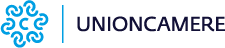 RELAZIONE SULL’ATTUAZIONEDEL PIANO DI RAZIONALIZZAZIONE DELLE PARTECIPAZIONI 2020(Art. 20, c. 4, TUSP)Dicembre 2021Di seguito si riporta lo stato di attuazione del Piano di razionalizzazione 2020, con dati riferiti al 31/12/2019, precedentemente adottato da Unioncamere Italiana.Secondo le indicazioni del MEF, si rende necessario redigere le schede con le relative informazioni per le partecipazioni dirette non più detenute al 31/12/2020 o alla data di adozione del provvedimento, nonché per le partecipazioni dirette detenute alla data del 31/12/2020 e ancora detenute alla data di adozione del provvedimento di razionalizzazione, per le quali nel precedente piano era stata indicata una misura di razionalizzazione. Nel Piano 2020, Unioncamere italiana aveva predisposto per le sue partecipazioni dirette una misura di razionalizzazione solamente per la società Tecno Holding.SCHEDA PARTECIPAZIONE NON PIU’ DETENUTAAlienazione della partecipazione DATI ANAGRAFICI DELLA PARTECIPATA*Campo testuale con compilazione facoltativa.SCHEDA STATO DI ATTUAZIONEMantenimento della partecipazione con azioni di razionalizzazione della societàDATI ANAGRAFICI DELLA PARTECIPATA*Campo testuale con compilazione facoltativa.Codice Fiscale 04117630287 Denominazione JOB CAMERE SRLNOME DEL CAMPOIndicazioni per la compilazionePartecipazione non più detenuta in attuazione di precedenti piani di razionalizzazioneTipologia di procedura realizzata per l'alienazione della partecipazioneData di conclusione della procedura16/6/2020 (da visura storica, data di trasferimento delle quote)Codice fiscale del Soggetto Acquirente della partecipazione ceduta a titolo oneroso13434210152Denominazione del Soggetto Acquirente della partecipazione ceduta a titolo onerosoDuring Agenzia per il Lavoro SPA in forma abbreviata During SPAAmmontare dell'introito finanziario previsto per l'operazione (€)25.484 €Ammontare dell'introito finanziario incassato25.484 €Data in cui è avvenuto l'incasso dell'introito finanziario19/06/2020Data prevista per l’incasso del saldo------Ulteriori informazioni*Nel corso del 2020 c’è stata la revoca della liquidazione della società Job Camere in essere dal 2015, successiva cessione a titolo oneroso alla società During spa di Torino, che è divenuto socio unico e cancellazione della società dal Registro Imprese di Padova, per trasferimento della sede legale nella provincia di Milano.Codice Fiscale 05327781000Denominazione TECNO HOLDING SPANOME DEL CAMPOIndicazioni per la compilazioneStato di attuazione della proceduraInterventi di razionalizzazione previstiModifiche all’oggetto sociale per delimitarlo, fatte salve le attività meramente strumentali, alla sola attività di assunzione e gestione di partecipazioni in società che svolgono le attività indicate dall’art. 4 del Testo Unico Partecipate;Dismissione degli assets riferibili alle partecipazioni di minoranza in SAGAT, RS Record Store e HAT Orizzonte SGR. Motivazioni del mancato avvio degli interventi di razionalizzazione previstiInterventi di razionalizzazione realizzatiSi segnala che, nel corso del 2021, la società ha ceduto la sua partecipazione in Autostrade Lombarde spa, ed ha confermato la volontà di proseguimento della procedura di cessione della partecipazione in HAT SGR spa e in Sagat spa.Da dicembre 2020, la società Records Store spa è in liquidazione.Ulteriori informazioni*